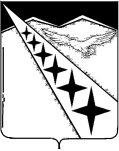 АДМИНИСТРАЦИЯ ЛУЧЕВОГО СЕЛЬСКОГО ПОСЕЛЕНИЯ ЛАБИНСКОГО РАЙОНАПОСТАНОВЛЕНИЕ    от 12.08.2022                                                                                                     № 67поселок ЛучО признании утратившими силу некоторых правовых актовВ целях приведения в соответствие с действующим законодательством,п о с т а н о в л я ю:1. Признать утратившими силу:1) постановление администрации Лучевого сельского поселения Лабинского района от 29 декабря 2017 года № 171 «О наделении сотрудников администрации и председателей территориального общественного самоуправления Лучевого сельского поселения Лабинского района полномочиями по составлению протоколов об административных правонарушениях на территории Лучевого сельского поселения Лабинского района»;2) постановление администрации Лучевого сельского поселения Лабинского района от 22 ноября 2021 года № 108 «О внесении изменений в постановление администрации Лучевого сельского поселения Лабинского района от 29 декабря 2017 года № 171 «О наделении сотрудников администрации и председателей территориального общественного самоуправления Лучевого сельского поселения Лабинского района полномочиями по составлению протоколов об административных правонарушениях на территории Лучевого сельского поселения Лабинского района».2. Настоящее постановление разместить на официальном сайте администрации Лучевого сельского поселения Лабинского района. 3. Контроль за выполнением настоящего постановления оставляю за собой.4. Постановление вступает в силу со дня его подписания.Исполняющий обязанностиглавы администрацииЛучевого сельского поселения Лабинского района					                                 И.И. ЯценкоЛИСТ СОГЛАСОВАНИЯпроекта постановления администрации Лучевого сельского поселения Лабинского района от 12.08.2022  № 67
«О признании утратившими силу некоторых правовых актов»Проект подготовлен и внесен:ведущий специалист администрации Лучевого сельского поселения Лабинского района                                                                               Е.В.СоколоваПроект согласован: ведущий специалист администрации Лучевого сельского поселения Лабинского района                                                                               И.Л.Скибаведущий специалист администрации Лучевого сельского поселения Лабинского района                                                                               Т.И.Алехинаглавный специалист администрации Лучевого сельского поселения Лабинского района                                                                            С.В.Перевалова